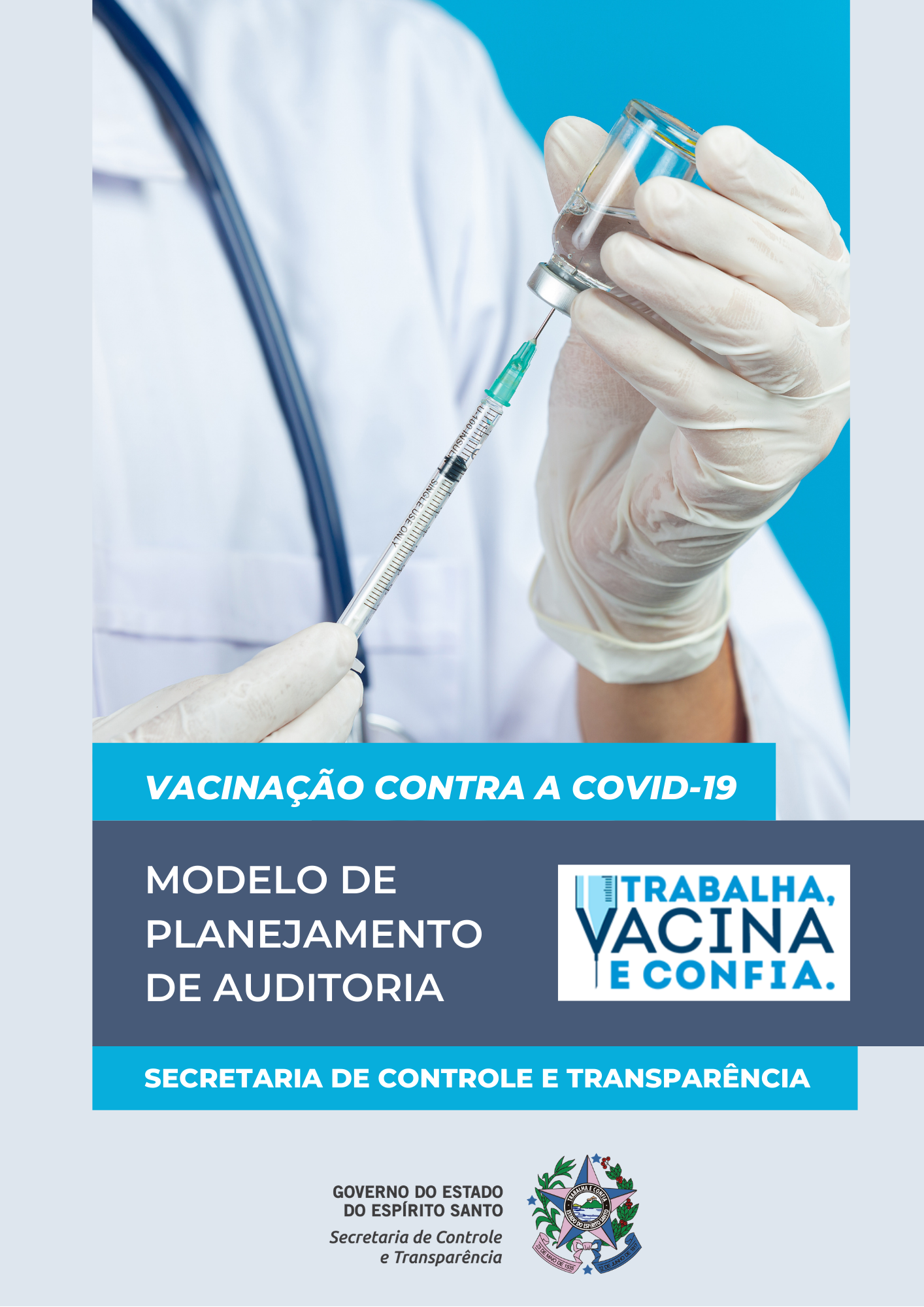 Modelo de Planejamento de Auditoria1 - APRESENTAÇÃOFundamentação legal referente às atribuições do Controle Interno do Município.2 - OBJETIVO DA AUDITORIAAvaliar a distribuição e a execução da Campanha de Vacinação contra Covid-19, com base nos critérios de prioridade definidos em Resoluções CIB/SUS- ES e demais normativos.3 - ESCOPO DA AÇÃOO escopo da auditoria é avaliar por amostragem os seguintes pontos críticos:Como é realizada a distribuição das vacinas nos postos municipais.Como está sendo realizada a vacinação e se está sendo respeitada a imunização dos grupos prioritários definidos no Plano Estadual de Vacinação.A avaliação da distribuição será realizada com a visita técnica a postos de vacinação municipais.4 - AMOSTRAGEMDefinir a amostra que será utilizada e explicar os critérios que nortearam essa definição. 5 - QUESTÕES MACRO SOBRE A AÇÃOQuestões a serem observadas no município – postos de vacinaçãoQ1 - Estão sendo seguidas as orientações técnicas da vigilância sanitária e outros órgãos regulamentadores quanto a acondicionamento, estrutura ou transporte das vacinas? Especialmente quanto ao acondicionamento, a câmara de refrigeração atende as normas da Anvisa (temperatura adequada, manutenção regular)?Q2 - Há disponibilidade de seringas e agulhas suficientes para realização da vacinação? Q3 - A fila para imunização do dia está organizada em número de pessoas que corresponde a um múltiplo da quantidade de doses por ampola? Como é realizado o agendamento (online, telefone ou outra forma)?Q4 - No caso de falta de pessoas ao longo do dia foi feito contato com outras pessoas dos grupos prioritários na região para aproveitamento da dose? Qual o critério para aproveitamento das doses?Q5 - Como é realizada a identificação e conferência de pessoas incluídas no grupo prioritário sendo vacinado no posto? É realizada vacinação fora do posto? Caso positivo, como é feita a listagem com o nome das pessoas, CPF e o motivo para estar inserido no grupo prioritário (este quesito deve estar protegido por sigilo, somente com acesso a equipe de auditoria)? Q6 - No caso de identificação de pessoas fora do grupo prioritário vacinado, qual o procedimento adotado?Q7 - Houve descarte ou perda de vacinas? Caso positivo, qual o motivo e qual o procedimento adotado para registro e notificação?Q8 - O número de pessoas vacinadas corresponde ao número de doses aplicadas no dia?Q9 - Qual o quantitativo total de vacinas recebidos no posto por tipo de vacina?Q10 - Qual é o estoque de vacinas ainda não utilizadas no posto?Q11 - É realizado uma conferência do saldo de estoque de vacinas não utilizadas de acordo com a movimentação das mesmas? Caso positivo, com que periodicidade? Quem é responsável? E que o documento é gerado?Exemplo: Saldo do dia anterior (menos) vacinas aplicadas (menos) descarte por quebra ou outro motivo (igual) estoque não utilizado e disponívelQ12 - As informações das doses aplicadas são imediatamente registradas no Sistema de Informações do Programa Nacional de Imunizações - SIPNI (módulo Campanha de Vacinação COVID-19)? Se não, qual sistema é utilizado? No caso de não ser utilizado sistema, qual o motivo? São disponibilizados relatórios gerenciais no sistema?Q13 - Quando da realização de vacinação fora do posto (instituições de longa duração para idosos, hospitais, clínicas, laboratórios, conselhos de classes e outros), como é realizado o controle das doses aplicadas e dos cidadãos efetivamente vacinados? É realizado controle manualmente? Como é realizado o registro das doses aplicadas no Sistema de Informações do Programa Nacional de Imunizações - SIPNI (módulo Campanha de Vacinação COVID-19)? Questões a serem observadas no município – Secretaria Municipal de SaúdeQ1 - Existe norma de procedimento que determina e orienta os postos de vacinação quanto a:conservação, temperatura adequada para armazenadas as vacinas na rede de frios;organização da fila para imunização do dia de acordo com o número de pessoas que corresponde a um múltiplo da quantidade de doses por ampola;procedimento a ser adotado no caso de falta de pessoas ao longo do dia;procedimento a ser adotado no caso de perdas de vacinas devido à quebra por acidente, inutilização por transporte ou armazenamento irregular, extravio ou qualquer outro motivo, com registro testemunhal e/ou fotográfico;transporte da vacina, controle dos efetivamente vacinados e registro das doses aplicadas no Sistema de Informações do Programa Nacional de Imunizações - SIPNI (módulo Campanha de Vacinação COVID-19) ou outro quando a vacinação for realizada fora dos postos de vacinação. Por exemplo: instituições de longa duração para idosos, hospitais, clínicas, laboratórios, conselhos de classes e outros;procedimento a ser adotado no caso de aplicação de vacinas em pessoas fora do grupo prioritário ou com outro desvio de finalidade;regulamentação municipal impedindo que o servidor que se recuse a tomar a vacina continue atuando na área de saúde.Q2 - O quantitativo de vacinas recebido e registrado no SIES está compatível com o quantitativo dos estoques do município?Q3 - Qual o critério de distribuição das vacinas recebidas por posto de vacinação? Existe levantamento do número de pessoas de acordo com os grupos prioritários?Q4 - Qual é o estoque de vacinas ainda não utilizadas no município?Q5 - É realizada uma conferência do saldo de estoque de vacinas não utilizadas de acordo com a movimentação das mesmas de forma consolidada no município? Caso positivo, com que periodicidade? Quem é responsável? E que documento é gerado?Exemplo: Saldo do dia anterior (menos) vacinas aplicadas (menos) descarte por quebra ou outro motivo (igual) estoque não utilizado e disponívelQ6 - Existem relatórios com informações consolidadas das doses aplicadas no município no Sistema de Informações do Programa Nacional de Imunizações - SIPNI (módulo Campanha de Vacinação COVID-19) ou outro?Q7 - Houve parceria da Redes de Frio Municipais com Conselhos de Classe de trabalhadores de saúde do seu território para vacinação? Se sim, o respectivo Conselho de Classe apresentou a listagem dos profissionais de saúde ativos da sua respectiva categoria que tenham idade acima de 60 anos para receberem a imunização? 6 - RESULTADOS ESPERADOS COM A AÇÃOAprimorar os procedimentos de controle interno quanto à regular distribuição dos insumos e adequada vacinação da população contra a Covid-19, respeitando a priorização do grupo de risco definido no Plano Estadual de Vacinação.7 - LEGISLAÇÃOLei Federal nº13.979/2020;Plano Nacional de Operacionalização da Vacina contra a Covid-19;Medida provisória nº 1.026/2021;Portaria GM/MS nº 069/2021;Informe Técnico da Campanha Nacional de Vacinação contra Covid-19;Segundo Informe Técnico da Campanha Nacional de Vacinação contra Covid-19;Manual de Normas e procedimentos para Vacinação do Ministério da Saúde (MS);Nota Informativa nº 1/2021-CGPNI/DEIDT/SVS/MS – Orientações para o registro de vacinas no sistema de informações e sobre acesso às informações referentes à vacinação contra a Covid-19;Resolução da Diretoria Colegiada – RDC nº 197/2017, que dispõe sobre os requisitos mínimos para o funcionamento dos serviços de vacinação humana;Plano Operacional de Estratégia de Vacinação contra Covid-19 no Espírito Santo;Resolução CIB nº 014/2021;Portaria SESA nº 010-R/2021;Portaria SESA nº 013-R/2021;Portaria SESA nº 016-R/2021;Outras pertinentes:  Acrescentar as normas e leis municipais referentes ao tema, se houver 8 - DETALHAMENTO DOS PROCEDIMENTOS DE AUDITORIA8.1 - Reunião de aberturaInformar ao auditado sobre o objeto do trabalho e o prazo;Enviar a Ordem de Serviço de Auditoria – OSA para ciência e assinatura do responsável pelo órgão auditado;Solicitar o nome e o contato (telefone e e-mail) do interlocutor do auditado;Estabelecer que as demandas de auditoria serão realizadas formalmente por solicitações técnicas, com prazo para seu atendimento;Esclarecer que a auditoria interna é um trabalho intragovernamental, restrito às secretarias, autarquias e fundações, não envolvendo neste momento qualquer manifestação de terceiros, pois visa exclusivamente a verificar os controles internos existentes no órgão, sua adequação e eventual necessidade de realização de correção ou ação corretiva;Informar ao auditado que após o recebimento do Relatório de Auditoria é necessária a realização de um Plano de Ação visando elidir eventuais achados.Definir o local de trabalho.8.2 – Revisão do PlanejamentoAvaliar a divisão das atividades com base na amostra a ser auditada. Sugestão de dois grupos, cada grupo composto por um auditor e dois especialistas;Revisar o levantamento da legislação e normas elencadas na OPA;Revisar conjuntamente as questões macro a serem respondidas, visando evitar interpretações divergentes dentro de cada grupo de trabalho e avaliar as solicitações de informações iniciais necessárias;Estabelecer como será o desenvolvimento da auditoria, em relação aos procedimentos estabelecidos na Matriz de Planejamento – Apêndice I;Detalhar o cronograma de atividades – item 12 – definindo as etapas a serem realizadas individualmente ou por cada grupo de trabalho e as datas das visitas técnicas, estabelecendo o planejamento semanal das atividades;Estabelecer o responsável pela consolidação das informações e a elaboração final do Relatório de Auditoria;8.3 - ExecuçãoAgendar o transporte para as localidades a serem inspecionadas com base no desenvolvimento dos trabalhos;Realizar checagem das informações nos sistemas informatizados disponíveis, SEIS, SIPNI e e-SUS Notifica antes da realização da visita técnica;Visita técnica:nos postos de saúde municipalDurante a visita técnica, fazer entrevistas com os técnicos responsáveis pelas redes de frios do estado e do município e nos postos de vacinação municipais;Nos postos de vacinação, realizar entrevistas com os profissionais que estão na linha de frente da vacinaçãoApós a realização de cada visita técnica a equipe deverá se reunir para consolidar as informações realizadas por cada membro da equipe, relacionar os achados encontrados com os quesitos e as evidências que comprovem tais achados, evitando termos que gerem dúvidas ou divergências, cabendo à equipe elaborar um documento preparatório;Iniciar as visitas técnicas pela Região de Saúde Metropolitana e elaborar um documento preparatório com as respostas aos quesitos, que servirá de base para a ida ao interior.Após a elaboração do documento preparatório, realizar o agendamento do transporte para nova visita técnica, reiniciando o processo de execução.Ao final das visitas técnicas, a equipe deverá preparar o documento “Constatações Preliminares”, conforme estabelece a Norma de Procedimento SECONT nº 009. 8.4 - Reunião de encerramento dos trabalhosInformar ao auditado sobre os achados encontrados;Permitir debates curtos acerca dos pontos para breve esclarecimento;Esclarecer ao auditado da necessidade de apresentar manifestação formal sobre os achados, limitada esta manifestação a sua concordância ou discordância, neste último caso, acompanhando de documentos pré-existentes nos autos que comprovem as alegações de discordância; Estabelecer o prazo para resposta (manifestação) do auditado. Informar ao auditado que a equipe irá analisar a manifestação e elaborar o Relatório de Auditoria e que, após seu recebimento, o auditado deverá elaborar Plano de Ação para resolução dos achados remanescentes, contendo a definição das ações corretivas ou correções a realizar;Expor ao auditado que o Plano de Ação, se necessário, poderá conter diligências com fornecedores, sindicâncias, produção de novos documentos, ou qualquer outra ação que vise elidir o problema encontrado e garantir o contraditório e a ampla defesa dos envolvidos.Explicar ao auditado que o Plano de Ação deverá ser enviado à Controladoria Geral do Município (CGM), em meio físico e digital, em até 30 dias corridos, visando elidir eventuais achados.Informar que a CGM poderá realizar ações de controle no futuro para verificar se o Plano de Ação foi implementado e se seus efeitos elidiram o problema.9 - TÉCNICAS DE AUDITORIADescrever a metodologia utilizada, elencando as normas de procedimento e/ou resoluções nas quais a ação de controle é baseada. 10- CUSTOSDetalhar os custos estimados da auditoria em todas as suas fases (Planejamento, Execução e Revisão). Elencar gastos com pessoal de acordo com o tempo previsto para o desenvolvimento e com os deslocamentos, diárias, etc. Tabela 1 – Custo estimado da auditoria12 - CRONOGRAMAO cronograma de atividades proposto:O prazo de manifestação do auditado pode variar em função dos achados apresentados pela equipe de auditoria, podendo ser revisto após a reunião de encerramento.Nome do município e data.APÊNDICE 1 – MATRIZ DE PLANEJAMENTOUnidade Auditada: Pontos de vacinação contra a Covid-19 no município xxxxxxxxxxxTarefaSemanasEquipeValor unitário Valor totalPlanejamentoAprovação PlanejamentoExecução Avaliação das considerações do auditadoRelatório DeslocamentoTOTALTOTALFaseAtividadeSemanasSemanasSemanasSemanasSemanasSemanasSemanasSemanasSemanasSemanasSemanasSemanasSemanasSemanasSemanasFaseAtividade1234567891011121314151. Planejamento1.1. Elaboração do planejamento1. Planejamento1.2. Aprovação do planejamento2. Execução 2.1. Emissão da OSA e solicitações técnicas2. Execução 2.2 Revisão do Planejamento inicial – OPA2. Execução 2.3. Execução da Auditoria2. Execução 2.4. Exposição das constatações iniciais3. Revisão e Conclusão3.1. Manifestação do auditado3. Revisão e Conclusão3.2 Análise das considerações do auditado3. Revisão e Conclusão3.3. Relatório de AuditoriaASSINATURA DO(S) AUDITOR(ES)DATAAPROVAÇÃO DO(A) COORDENADOR(A)DATAAPROVAÇÃO DO CONTROLADORDATAQUESTÕES DE AUDITORIAINFORMAÇÕES REQUERIDAS /FONTES DE INFORMAÇÃOLEGISLAÇÃO APLICÁVELPOSSÍVEIS CONSTATAÇÕESPROCEDIMENTOSDETALHAMENTO DOS PROCEDIMENTOSTÉCNICASINSTRUMENTOS DE PLANEJAMENTO POSTOS DE VACINAÇÃOINSTRUMENTOS DE PLANEJAMENTO POSTOS DE VACINAÇÃOINSTRUMENTOS DE PLANEJAMENTO POSTOS DE VACINAÇÃOINSTRUMENTOS DE PLANEJAMENTO POSTOS DE VACINAÇÃOINSTRUMENTOS DE PLANEJAMENTO POSTOS DE VACINAÇÃOINSTRUMENTOS DE PLANEJAMENTO POSTOS DE VACINAÇÃOINSTRUMENTOS DE PLANEJAMENTO POSTOS DE VACINAÇÃOQ.01: – Estão sendo seguidas as orientações técnicas da vigilância sanitária e outros órgãos regulamentadores quanto a acondicionamento, estrutura ou transporte das vacinas? Especialmente quanto ao acondicionamento, a câmara de refrigeração atende as normas da Anvisa (temperatura adequada, manutenção regular?)- Nome do fornecedor; nome do produto; nº de registro Anvisa;-Mapa de controle de temperatura;-Plano ou registro das manutenções programadas, corretivas;- Plano de contingência.Manual da rede de frios do programa nacional de imunização 2013 (4.2 - Equipamentos aplicáveis à cadeia de frios; pg. 52-56; 4.2.3 – Instrumentos para monitoramento e controle de temperatura; pg. 59; 4.2.4.6 – Orientação para manutenção; pg. 69);Resolução - RDC nº 32, de 29 DE maio de 2007 (Certificação compulsória de equipamentos sob vigilância sanitária);Resolução – RDC nº 197, de 26 de dezembro de 2017 (Requisitos mínimos para o funcionamento dos serviços que realizam a atividade de vacinação humana; art. 10, § 2º);Manual de Normas e Procedimentos para vacinação do Ministério da Saúde (item 5; conservação de imunobiológicos/ pg. 36-42).C.01.01: Equipamentos utilizados NÂO permitem que os imunobiológicos sejam conservados em temperatura adequada;P.01.01: Quanto ao acondicionamento, verificar se os equipamentos utilizados permitem que os imunobiológicos sejam conservados em temperatura positiva (+2ºC a +8ºC);P.01.01.1: Verificar se os freezers nos quais os imunobiológicos são acondicionados possuem termômetro de momento, máxima e mínima ou data loggers para monitoramento e
controle da temperatura dos equipamentos, CALIBRADOS PERIODICAMENTE;P.01.01.2: Verificar se as caixas térmicas utilizadas para acondicionamento durante as rotinas diárias nas salas de vacinação possuem termômetros para aferição constante das temperaturas (Termômetro de momento, máxima e mínima digital com cabo extensor ou Termômetro de infravermelho com mira a laser para medições rápidas);P.01.01.3: Verificar se as caixas térmicas utilizadas para acondicionamento durante as atividades que envolvam transporte possuem data loggers que monitoram a temperatura no percurso e registram o momento e o intervalo de tempo durante o qual o imunobiológico possa ter sido exposto a eventuais alterações de temperatura;P.01.01.4: Solicitar Mapa de Controle Diário de Temperatura para os casos citados nos procedimentos anteriores, verificar a regularidade de aferição das temperaturas, no mínimo duas vezes ao dia, no início e ao final da jornada de trabalho, durante o transporte, quando for o caso, e se as mesmas estão dentro do padrão estabelecido entre (+2ºC a +8ºC);- Visita técnica in loco;- Registro fotográfico;- Consulta ao banco de dados da ANVISA;- Análise documental.C.01.02: Equipamentos utilizados NÂO são submetidos periodicamente aos procedimentos de manutenção e calibração;P.01.02: Quanto ao acondicionamento, verificar se os equipamentos utilizados são submetidos periodicamente aos procedimentos de manutenção e calibração;P.01.02.1.: Solicitar documentação que informe situação da manutenção e calibração dos equipamentos, verificar a data do último procedimento realizado e verificar a periodicidade de realização de tais procedimentos;P.01.02.3.: Verificar se existe rotina diária para verificação do perfeito funcionamento dos equipamentos de refrigeração (fechamento da porta, funcionamento dos alarmes, alimentação elétrica, entre outros) ao final do expediente;P.01.03.1: Solicitar o selo/certificado da Anvisa dos equipamentos utilizados;P.01.03.2: Quanto às Câmaras refrigeradas e aos freezers científicos utilizados para conservação dos imunobiológicos, verificar:Dispõe de controlador de alta e baixa temperatura com indicador visual e alarme audiovisual, com bateria;Possui porta de vidro com sistema antiembaçante, de forma que o operador tenha fácil visualização dos produtos armazenados e a abertura da porta aconteça de maneira objetiva;Possui porta com vedação de borracha e fechamento magnético;Possui alarme sonoro e/ou visual para indicação de porta aberta;Possui alarme sonoro e/ou visual para indicação de temperatura fora do padrão exigido para possibilitar a adoção de condutas apropriadas;C.01.03: Equipamentos utilizados NÃO estão de acordo com os critérios de seleção definidos no Manual da rede de frios do programa nacional de imunizaçãoP.01.03: Quanto à estrutura, verificar se os equipamentos utilizados estão de acordo com os critérios de seleção definidos no Manual da rede de frios do programa nacional de imunização;P.01.03.3:  Se for utilizado refrigeradores de uso doméstico ou uso comercial, verificar se são adotadas as medidas de segurança adicionais:UTILIZAÇÃO EXCLUSIVA PARA IMUNOBIOLÓGICOS;Utilizar capacidade máxima de 50% da capacidade total de armazenamento;NÃO ARMAZENAR imunobiológicos no compartimento inferior (local da gaveta) desses equipamentos domésticos;C.01.04: A rede elétrica NÂO atende aos critérios de segurança para garantir o seu pleno funcionamento para permitem que os imunobiológicos sejam conservados adequadamenteC.01.05: Os procedimentos adotados no transporte NÃO asseguram que os imunobiológicos disponibilizados no serviço de vacinação sejam mantidos em condições adequadasP.01.04: Quanto à estrutura, verificar se a rede elétrica atende aos critérios de segurança para garantir o pleno funcionamentoP.01.05: Quanto ao transporte, verificar se foram mantidas as condições adequadas para assegurar a conservação dos imunobiológicos disponibilizados no serviço de vacinaçãoNÃO É PERMITIDO O USO DE REFRIGERADOR TIPO FRIGOBAR para
o armazenamento de imunobiológicos, pois não tem efetividade do rendimento e a espessura do isolamento das paredes facilita a troca de calor com o meio externo.P.01.03.4:  Quanto aos freezers, verificar a existência de equipamentos para o armazenamento EXCLUSIVO de bobinas reutilizáveis necessárias à conservação dos imunobiológicos; P.01.03.5:  Quanto às Caixas térmicas utilizadas para procedimentos nas salas de vacinação e atividades extramuros, verificar:Se, para atividades nas salas de vacinação e extramuros, são utilizadas caixas térmicas de poliuretano e, no caso de ser utilizadas caixas térmicas de poliestireno expandido (isopor) se a planejamento de substituição pelas de poliuretano, devido a sua resistência, durabilidade e facilidade de higienização;Existência de identificação da quantidade e tipo de bobina reutilizável adequada;Se as mesmas se encontram danificadas (se existem rachaduras e/ou furos);P.01.04.1: Verificar se o acesso ao disjuntor da rede elétrica da unidade está localizado no exterior da edificação com acesso a qualquer pessoa;P.01.04.2: Verificar se existe equipamento Gerador de Energia Elétrica de Emergência;P.01.04.3: Verificar se o ambiente destinado ao equipamento Gerador de Energia Elétrica de Emergência está localizado no exterior da edificação com acesso exclusivo aos técnicos especializados;P.01.04.4: Verificar se existe procedimento de teste semanal do equipamento Gerador de Energia Elétrica de Emergência e se este é a óleo diesel.P.01.05.1: Verificar se nas atividades que envolvam transporte são utilizados medidores de temperatura do tipo data loggers, que monitoram a temperatura no percurso e registram o momento e o intervalo de tempo durante o qual o imunobiológico possa ter sido exposto a eventuais alterações de temperatura;P.01.05.2: Verificar se as bobinas reutilizáveis encontram-se dispostas no fundo, nas paredes internas e cobrindo os imunobiológicos, formando uma barreira para reduzir a velocidade de troca de calor com o meio externo;P.01.05.3: Verificar se o sensor do termômetro encontra-se posicionado no centro da caixa térmica, monitorando a temperatura para se certificar da adequada climatização no interior da caixa;P.01.05.6: Para atividades extramuros, verificar se, no mínimo, são utilizadas três caixas, uma para o estoque de vacinas, uma
para bobinas e outra para as vacinas em uso;Q.02: – Há disponibilidade de seringas e agulhas suficientes para realização da vacinação? - Relatório de estoque do sistema;Manual de Normas e Procedimentos para vacinação do Ministério da Saúde (item 3.2.2 – Insumos básicos; pg. 28.);Plano Nacional de Operacionalização da Vacinação contra Covid-19 (Anexo III; pg. 95/ item 4.5; pg. 112);Plano Operacional da Estratégia de Vacinação contra Covid-19 no Espírito Santo (janeiro de 2021; pg. 13; 43 ; 50);Portaria de consolidação nº 4, de 28 de setembro de 2017 (art. 6º, XIX, b);C.02.01: Disponibilidade de seringas e agulhas em quantidade INSUFICIENTE para realização da vacinação nas especificações necessárias P.02.01: Verificar se, durante o período de vacinação, existia seringas e agulhas suficientes para realização da vacinação. P.02.01.1: Solicitar relatório do saldo de estoque de seringas e agulhas, na data de realização da visita técnica, bem como relatório de movimentação do estoque dos seguintes produtos:seringas de plástico descartáveis (de 1,0 ml, 3,0 ml, 5,0 ml);agulhas descartáveis de para uso intramuscular: 25 x 6,0 dec/mm; 25 x 7,0 dec/mm; 25 x 8,0 dec/mm e 30 x 7,0 dec/mm;P.02.01.2: Solicitar relatório do saldo de estoque de vacinas para COVID-19, na data de realização da visita técnica;P.02.01.3: Confrontar o estoque de vacinas para COVID-19 e o estoque de seringas e agulhas, verificando se a quantidade suficiente para atender a vacinação;P.02.01.4: Analisar o relatório de movimentação do estoque dos produtos listados no procedimento P.02.01.1 e verificar se no período da vacinação houve estoque baixo que pudesse comprometer a campanha de vacinação.-  Confronto de dados do sistema.Q.03: – A fila para imunização do dia está organizada em número de pessoas que corresponde a um múltiplo da quantidade de doses por ampola? Como é realizado o agendamento (online, telefone ou outra forma)?- Documento ou registro no sistema contendo o agendamento por dia.- Documento ou registro no sistema contendo os vacinados por dia.- Relatório de movimentação de vacinas por diaPlano Nacional de Operacionalização da Vacinação contra Covid-19 (item 4.5; pg. 113);Plano Operacional da Estratégia de Vacinação contra Covid-19 no Espírito Santo (janeiro de 2021 item 6.1; pg. 13/ 6.2; pg. 14/ 6.2.1; pg. 15);Informe técnico da campanha nacional de vacinação contra a Covid-19 (2021; item 4.5 – procedimento para administração das vacinas; pg. 11).C.03.01: Número de pessoas agendadas para o dia NÃO corresponde a um múltiplo da quantidade de doses por ampola;P.03.01: Verificar se o número de pessoas agendadas no dia corresponde a um múltiplo da quantidade de doses por vacina;P.03.01.1: Verificar como é realizado o agendamento (online, telefone ou outra forma);P.03.01.2: Solicitar relatórios que contenham a listagem de agendamentos realizados por dia, com base na forma do agendamento identificado no procedimento anterior; P.03.01.3: Verificar a quantidade de doses disponível por ampola para as vacinas disponibilizadas;P.03.01.4: Calcular se o número de pessoas agendadas para dia corresponde a um múltiplo da quantidade de doses por vacina disponibilizada.-  Análise de documentação fornecida;- Consulta a sistema online;- Solicitação de informações.Q.04: – No caso de falta de pessoas ao longo do dia foi feito contato com outras pessoas dos grupos prioritários na região para aproveitamento da dose? Qual o critério para aproveitamento das doses?- Registro da vacinação no sistema e registro ou documento do agendamento.- Relatório de movimentação de vacinas por diaInforme técnico da campanha nacional de vacinação contra a Covid-19 (2021; item 4.5 – procedimento para administração das vacinas; pg. 11).C.04.01:  Número de pessoas vacinadas no dia NÃO corresponde a um múltiplo da quantidade de doses por ampola.C.04.02:  Inexistência de procedimento e/ou critério para, no caso de falta de pessoa agendada, realizar a substituição de pessoa a ser vacinada para aproveitamento da dose.P.04.01: Verificar se o número de pessoas vacinadas no dia corresponde a um múltiplo da quantidade de doses por vacina.P.04.02: Verificar, no caso de falta de pessoa agendada, houve substituição de pessoa a ser vacinada para aproveitamento da dose e se tais substituições possuem critério pré-estabelecidoP.04.01.1: Solicitar relatórios das vacinas aplicadas nos mesmos dias selecionados no procedimento P.03.01.2;P.04.01.2: Verificar a quantidade de doses disponível por ampola para as vacinas utilizadas nos dias selecionados;P.04.01.3: Apurar, com base nos relatórios de vacinas aplicadas nos dias selecionados, quais vacinas foram utilizadas e a quantidade de doses aplicadas por tipo de vacina e por dia;P.04.01.4: Solicitar relatório de movimentação de vacinas para os dias selecionados e levantar qual a quantidade de ampolas baixadas por utilização por tipo de vacina;P.04.01.5: Confrontar se a quantidade de doses aplicadas por tipo de vacina no dia corresponde a quantidade de doses correspondente ao número de ampolas baixadasP.04.02.1: Verificar nos relatórios de pessoas agendadas e pessoas vacinadas, utilizados nos procedimentos da Q.03, se houve falta de pessoas agendadas e/ou se, apesar das ausências, o número de pessoas vacinadas foi o anteriormente planejado;P.04.02.2: Verificar se as substituições realizadas, mesmo que para aproveitamento da dose, obedeceram aos critérios dos grupos prioritários;- Solicitação e análise de informações e documentos.Q.05: – Como é realizada a identificação e conferência de pessoas incluídas no grupo prioritário sendo vacinado no posto? É realizada vacinação fora do posto? Caso positivo, como é feita a listagem com o nome das pessoas, CPF e o motivo para estar inserido no grupo prioritário (este quesito deve estar protegido por sigilo, somente com acesso a equipe de auditoria)?- Relatórios dos sistemas contendo os dados dos vacinados solicitados e registrados no sistema;-Listagem da vacinação realizada extramuros.Plano Nacional de Operacionalização da Vacinação contra Covid-19 (item 5.1- registro do vacinado; pg.36-38);Resolução CIB nº 007/2021;Resolução CIB nº 009/2021;Resolução CIB nº 011/2021;Resolução CIB nº 013/2021;Resolução CIB nº 014/2021;Portaria GM/MS n° 69 de 14 de janeiro de 2021 (Institui a obrigatoriedade de registro de aplicação de vacinas contra a Covid-19 nos sistemas de informação do Ministério da Saúde.)C.05.01:  Inexistência/Fragilidade do procedimento de identificação das pessoas vacinadas no posto e de conferência se as mesmas estão incluídas no grupo prioritárioC.05.02: Inexistência/Fragilidade do procedimento de identificação e conferência de pessoas incluídas no grupo prioritário sendo vacinado em atividades extramuros (fora do posto)P.05.01: Verificar a existência de procedimento de identificação das pessoas vacinadas no posto e se as mesmas estão incluídas no grupo prioritárioP.05.02: Verificar a existência de procedimento de identificação das pessoas vacinadas em atividades extramuros (fora do posto) e se as mesmas estão incluídas no grupo prioritárioP.05.01.1: Verificar por meio de observação da vacinação no posto em dia(s) selecionado(s) se é adotado, pelos vacinadores, procedimento de identificação dos vacinados, bem como conferência se os mesmos estão incluídos no grupo prioritário;P.05.01.2: Solicitar Relatórios dos sistemas contendo os dados dos vacinados nos dias selecionados ou formulário e verificar se existe o registro das informações necessárias para identificação dos vacinados pelo número do Cadastro de Pessoa Física (CPF) ou do Cartão Nacional de Saúde (CNS), a fim de possibilitar o acompanhamento das pessoas vacinadas, evitar duplicidade de vacinação, e identificar/monitorar a investigação de possíveis Eventos Adversos Pós Vacinação (EAPV);P.05.01.3: Com base no relatório de vacinados, verificar se há o registro do motivo para que os mesmos estejam incluídos no grupo prioritário;P.05.02.1: Verificar se, quando da vacinação extramuros (fora do posto), é elaborado a listagem com o nome das pessoas a serem vacinadas, CPF e o motivo para estar inserida no grupo prioritário para orientação dos vacinadores;P.05.02.2: Verificar por meio de observação da vacinação extramuros (fora do posto) em dia(s) selecionado(s) se é adotado, pelos vacinadores, procedimento de identificação dos vacinados, bem como conferência se os mesmos estão incluídos no grupo prioritário;P.05.02.3: Solicitar Relatórios dos sistemas contendo os dados dos vacinados ou formulário e verificar se existe o registro das informações necessárias para identificação dos vacinados pelo número do Cadastro de Pessoa Física (CPF) ou do Cartão Nacional de Saúde (CNS), a fim de possibilitar o acompanhamento das pessoas vacinadas, evitar duplicidade de vacinação, e identificar/monitorar a investigação de possíveis Eventos Adversos Pós Vacinação (EAPV);P.05.02.4: Com base no relatório de vacinados, verificar se há o registro do motivo para que os mesmos estejam incluídos no grupo prioritário.- Solicitação de informações e documentos;- Análise documental.Q.06: – No caso de identificação de pessoas fora do grupo prioritário vacinado, qual o procedimento adotado?- Normativos de procedimento a ser adotado quando da identificação de pessoas vacinadas fora do grupo prioritário;- Notificações sobre pessoas vacinadas fora do grupo prioritário.Portaria SESA nº 010-R de 20 de janeiro de 2021.C.06.01:  Identificação de pessoas fora do grupo prioritário vacinadoC.06.02:  Inexistência de procedimento a ser adotado quando da identificação de pessoas fora do grupo prioritário vacinadoP.06.01: Verificar a existência de pessoas vacinadas fora do grupo prioritário;P.06.02: Verificar a existência de procedimento pré-estabelecido quando da identificação de pessoas vacinadas fora do grupo prioritárioP.06.01.1: Com base nos Relatórios dos sistemas ou formulários contendo os dados dos vacinados nos dias selecionados, solicitados na Q.05, verificar se houve vacinação de pessoas fora do grupo prioritário vacinado;P.06.02.1: Solicitar, caso exista, normativo de procedimento a ser adotado quando da identificação de pessoas vacinadas fora do grupo prioritário;P.06.02.2: No caso identificação de vacinado fora do grupo prioritário no P.06.01.1, verificar se foram adotados os procedimentos previstos no normativo e se houve notificação aos órgãos responsáveis pela apuração de tais casos.- Solicitação de informações e documentos.Q.07: – Houve descarte ou perda de vacinas? Caso positivo, qual o motivo e qual o procedimento adotado para registro e notificação?- Normativos de procedimento a ser adotado quando da ocorrência de descarte ou perda de vacinas;-Registro e controle das perdas físicas e técnicas realizados no sistema do Ministério da Saúde; -Registro fotográfico;-Registro testemunhal.Portaria GM/MS n° 69
de 14 de janeiro de 2021 (art. 2º, VI, b).C.07.01:  Ocorrência de perdas de vacinasC.07.02:  Inexistência ou Não adoção de procedimento a ser adotado para registro e notificação das perdas de vacinasP.07.01: Verificar a ocorrência de perdas de vacinas;P.07.02: Verificar a existência e a adoção de procedimento para registro e notificação das perdas de vacinas P.07.01.1:  Verificar no Relatório de movimentação de vacinas, selecionados nos procedimentos da Q.03, se houve registro de saídas de doses de vacinas por perdas físicas:Quebra do frasco;Falta de energia;Falha de equipamento;Validade vencida;Procedimento inadequado;Falha de transporte;Outros motivosP.07.01.2:  Verificar no Relatório de movimentação de vacinas, dos dias selecionados nos procedimentos da Q.03, se houve o registro de perdas técnicas, que é diferença entre o total de doses utilizadas (número de doses do frasco aberto para vacinação) e o total de doses aplicadas;P.07.02.1: Solicitar, caso exista, normativo de procedimento a ser adotado quando da identificação de perdas físicas ou técnicas de vacinas;P.07.02.2:  No caso identificação de perdas de vacinas no P.07.01.1 e P.07.01.2, verificar se foram adotados os procedimentos previstos no normativo e se houve notificação aos órgãos responsáveis pela apuração de tais casos.- Solicitação e análise de documentos.Q.08: O número de pessoas vacinadas corresponde ao número de doses aplicadas no dia?- Relatório de movimentação de vacinas por dia;-Relatório de pessoas vacinadas no dia no sistema;Portaria GM/MS n° 69
de 14 de janeiro de 2021.C.08.01:  Divergência entre o número de pessoas vacinadas e o número de doses aplicadas no diaP.08.01: Verificar se o número de pessoas vacinadas corresponde ao número de doses aplicadas no diaP.08.01.1: Com base nos Relatórios dos sistemas ou formulários contendo os dados dos vacinados, solicitados na Q.05, e nos Relatórios de movimentação de vacinas, solicitados na Q.03,verificar se o números de pessoas vacinadas correspondem ao número de doses aplicadas- Análise de relatórios dos sistemas.Q.09: Qual o quantitativo total de vacinas recebidos no posto por tipo de vacina?- Relatório de movimentação (entrada) de vacinas (SIES).Portaria GM/MS n° 69
de 14 de janeiro de 2021 (art. 2º, V).C.09.01:  Inexistência do registro do quantitativo total de vacinas recebidos no posto por tipo de vacina.P.09.01:Verificar se houve o registro das vacinas recebidas, com a identificação dos lotes e laboratórios.P.09.01.1: Solicitar Relatório de movimentação (entrada) de vacinas (SIES) e verificar se foram realizados os registros das vacinas recebidas, com a identificação dos lotes, laboratórios e quantitativos.- Análise de relatórios dos sistemas.Q.10: Qual é o estoque de vacinas ainda não utilizadas no posto?- Relatório de estoque de vacinas no sistema.Não aplicável.C.10.01:  Divergência no estoque de vacinas no posto.P.10.01: Verificar a existência de estoque de vacinas ainda não utilizadas no posto.P.10.01.1: Solicitar Relatório de estoque de vacinas existente no posto no sistema;P.10.01.2: Realizar a contagem das vacinas não utilizadas e acondicionadas no posto;P.10.01.2: Verificar se o estoque identificado no procedimento P.10.01.1 corresponde ao levantado no P.10.01.2.- Análise de relatório do sistema.Q.11: É realizado uma conferência do saldo de estoque de vacinas não utilizadas de acordo com a movimentação das mesmas? Caso positivo, com que periodicidade? Quem é responsável? E que documento é gerado?Exemplo: Saldo do dia anterior (menos) vacinas aplicadas (menos) descarte por quebra ou outro motivo (igual) estoque não utilizado e disponível- Documento de conferência do estoque.Plano Nacional de Operacionalização da Vacinação contra Covid-19 (Quadro 4; pg. 55);Plano Operacional da Estratégia de Vacinação contra Covid-19 no Espírito Santo (janeiro de 2021; competências da esfera municipal/ pg. 43);Manual de Normas e Procedimentos para vacinação do Ministério da Saúde (Responsabilidades da esfera municipal; pg. 15).C.11.01:  Inexistência de conferência do saldo de estoque de vacinas não utilizadasC.11.02:  Realização de conferência do saldo de estoque de vacinas não utilizadas em periodicidade insuficienteC.11.03:  Inexistência de definição de responsável pela conferência do saldo de estoque de vacinas não utilizadasC.11.04:  Inexistência de documento comprobatório da realização de conferência do saldo de estoque de vacinas não utilizadasP.11.01: Verificar a existência de conferência do saldo de estoque de vacinas não utilizadas e se existe documento para registro;P.11.02: Verificar se a periodicidade da conferência do saldo de estoque de vacinas não utilizadas é suficiente para efetividade do controle;P.11.03: Verificar a existência de responsável pela rotina de conferência do saldo de estoque de vacinas não utilizadas.P.11.01.1: Solicitar os documentos de conferência do estoque de um período determinado;P.11.02.1: Com base nos documentos de conferência do estoque solicitado no procedimento anterior, verificar se a periodicidade de realização da conferência é suficiente para efetividade do controleP.11.03.1: Com base nos documentos de conferência do estoque solicitado no procedimento anterior, verificar se é possível identificar o responsável pela rotina de conferência do saldo de estoque de vacinas não utilizadas.- Solicitação de documento e informações.Q.12: As informações das doses aplicadas são imediatamente registradas no Sistema de Informações do Programa Nacional de Imunizações - SIPNI (módulo Campanha de Vacinação COVID-19)? Se não, qual sistema é utilizado? No caso de não ser utilizado sistema, qual o motivo? São disponibilizados relatórios gerenciais no sistema?- Relatório de pessoas vacinas do sistema;-Relatórios gerenciais do sistema;- Registro manual das pessoas vacinadas.Portaria GM/MS n° 69
de 14 de janeiro de 2021 (arts.1º; 3º e 5º);Nota informativa Ministério da Saúde Nº 1/2021-CGPNI/DEIDT/SVS/MS.C.12.01.1:  Inexistência/Fragilidade do procedimento de registro das doses aplicadas e das pessoas vacinadas;C.12.01.2:  Inexistência de interoperação entre o  sistema próprio e o Sistema de Informações do Programa Nacional de Imunizações – SIPNI;C.12.01.3:  Divergência entre as informações registradas no sistema próprio e no Sistema de Informações do Programa Nacional de Imunizações – SIPNI;C.12.01.4:  Divergência entre as informações registradas nos controles manuais e as constantes dos sistemas.P.12.01: Verificar se as informações das doses aplicadas são imediatamente registradas no Sistema de Informações do Programa Nacional de Imunizações - SIPNI (módulo Campanha de Vacinação COVID-19) ou em sistema próprio que interopere com ele, por meio da Rede Nacional de Dados em Saúde (RNDS) ou outra forma que garanta o controle das doses e a identificação do cidadão vacinado.P.12.01.1: Verificar por meio de observação da vacinação no posto em dia(s) selecionado(s) se o registro das doses aplicadas são imediatamente registradas no Sistema de Informações do Programa Nacional de Imunizações - SIPNI (módulo Campanha de Vacinação COVID-19) ou em sistema próprio ou outra forma de controle que garanta o controle das doses e a identificação do cidadão vacinado;P.12.01.2: Caso seja utilizado um sistema próprio, verificar se tal sistema interopere com o SIPNI, por meio da Rede Nacional de Dados em Saúde (RNDS), para garantir consistência das informações de ambos sistemas;P.12.01.3: Caso seja utilizado um sistema próprio, solicitar relatórios das doses aplicadas por dia no sistema próprio e no sistema SIPNI e verificar se os registros do sistema próprio correspondem aos do sistema SIPNI;P.12.01.4: Caso seja utilizado outro tipo de controle, como por exemplo o Anexo I – Registro Manual de Vacinados da Nota Informativa 1/2021-CGPNI-DEIDT-SVS-MSpdf (formulário), verificar se as informações constantes do controle correspondem aos registrados posteriormente no sistema.- Solicitação de informações;- Análise documental (relatórios e registros).Q.13: Quando da realização de vacinação fora do posto (instituições de longa duração para idosos, hospitais, clínicas, laboratórios, conselhos de classes e outros), como é realizado o controle das doses aplicadas e dos cidadãos efetivamente vacinados? É realizado controle manualmente? Como é realizado o registro das doses aplicadas no Sistema de Informações do Programa Nacional de Imunizações - SIPNI (módulo Campanha de Vacinação COVID-19)? - Relatório de pessoas vacinadas do sistema;- Registro manual das pessoas vacinadas;Portaria GM/MS n° 69
de 14 de janeiro de 2021 (arts.1º; 3º e 5º);Nota informativa Ministério da Saúde Nº 1/2021-CGPNI/DEIDT/SVS/MS.C.13.01.1:  Inexistência/Fragilidade no controle das doses aplicadas e dos cidadãos efetivamente vacinados quando a vacinação é extramuros (fora do posto) e o controle é realizado de forma manual;C.13.01.2:  Inexistência/Fragilidade do procedimento de registro das doses aplicadas e das pessoas vacinadas constantes dos controles manuais no Sistema SIPNI;C.13.01.3:  Divergência entre as informações registradas nos controles manuais e as constantes dos sistemasP.13.01: Verificar, quando da realização de vacinação fora do posto (instituições de longa duração para idosos, hospitais, clínicas, laboratórios, conselhos de classes e outros), como é realizado o controle das doses aplicadas e dos cidadãos efetivamente vacinados, bem como o registro no sistema SIPNI;P.13.01.1: Verificar, por meio de observação da vacinação em dia(s) selecionado(s), se o registro das doses aplicadas nas atividades extramuros (fora do posto) são realizadas manualmente, como por exemplo através de formulários como do Anexo I – Registro Manual de Vacinados da Nota Informativa 1/2021-CGPNI-DEIDT-SVS-MSpdf ;P.13.01.2: Verificar se as informações constantes do controle manual são imediatamente registradas no sistema SIPNI;P.13.01.3: Solicitar relatórios das doses aplicadas por dia no sistema SIPNI e verificar se os registros do sistema correspondem aos constantes do controle manual.- Solicitação de informações;- Análise documental (relatórios e registros).SECRETARIA ESTADUAL DE SAÚDESECRETARIA ESTADUAL DE SAÚDESECRETARIA ESTADUAL DE SAÚDESECRETARIA ESTADUAL DE SAÚDESECRETARIA ESTADUAL DE SAÚDESECRETARIA ESTADUAL DE SAÚDESECRETARIA ESTADUAL DE SAÚDEQ.01: – Qual o critério de distribuição das vacinas aos municípios?- Relatório de saída de doses/frascos por Municípios do sistema.Plano Nacional de Operacionalização da Vacinação contra Covid-19 (3 – população alvo; pg. 7);C.01.01:  Distribuição de doses desproporcional ao número de habitantes por município.P.01.01:  Apurar a população dos municípios da amostra;P.01.02:   Confrontar os dados de doses /frascos enviados por município com a população residente. P.01.01.01:  Consultar dados do IBGE por meio do site e extrair informações sobre a população;P.01.02.01:   Consultar dados de saída de doses/frascos totais enviadas por município;P.01.02.02:    Tabelar os dados em colunas;P.01.02.03: Calcular o percentual de doses/frascos distribuídos em relação a população;P.01.02.03:   Verificar se o percentual de distribuição nos municípios é homogêneo dentro da amostra analisada.- Análise documental.Q.02: O armazenamento pela SESA das vacinas recebidas do governo federal está em local com estrutura e acondicionamento adequado de acordo com as normas da ANVISA para imunobiológicos?- Nome do fornecedor; nome do produto; nº de registro Anvisa;-Mapa de controle de temperatura;-Plano ou registro das manutenções programadas, corretivas;- Plano de contingência.Manual da rede de frios do programa nacional de imunização 2013 (4.2 - Equipamentos aplicáveis à cadeia de frios; pg. 52-56; 4.2.3 – Instrumentos para monitoramento e controle de temperatura; pg. 59; 4.2.4.6 – Orientação para manutenção; pg. 69);Resolução - RDC nº 32, de 29 DE maio de 2007 (Certificação compulsória de equipamentos sob vigilância sanitária);Manual de Normas e Procedimentos para vacinação do Ministério da Saúde (item 5; conservação de imunobiológicos/ pg. 36-42).C.02.01: Equipamentos sem certificação da ANVISA;C.02.02:  Inexistência de controle da temperatura dos ambientes onde ficam localizados os insumos;C.02.03: Temperatura dos ambientes inadequada nos locais onde ficam alojados os insumos;C.02.04: Inexistência de Plano de Contingência em caso nas intercorrências ocasionadas aos equipamentos por falhas no fornecimento de energia elétrica, desastres naturais ou outras emergências que possam submeter os produtos a condições de riscos;C.02.05: Equipamentos sem instrumentos de medição de temperatura; instrumentos de medição sem calibragem; temperaturas superiores ou inferiores às especificadas pelos fabricantes das vacinas; C.02.06: Vacinas de diferentes tipos acondicionadas próximas umas das outras podendo gerar distribuição equivocada.P.02.01: Verificar se os equipamentos estão certificados pela ANVISA;P.02.02: Verificar se estão sendo utilizados mapa de controle de temperatura nos ambientes onde estão sendo acondicionados os imunobiológicos;P.02.03: Solicitar os planos e registros das manutenções programadas;P.02.04: Solicitar informações sobre a existência de Plano de Contingência;P.02.05: Verificar se todos os equipamentos possuem instrumentos de medição e qual a temperatura registrada;P.02.06: Verificar a organização dos imunobiológicos no equipamento de refrigeração; P.02.07: Verificar se existe Gerador de Energia Elétrica de Emergência.P.02.01.01: Solicitar os dados sobre o fornecedor, o nome do equipamento e o número de registro na ANVISA;P.02.01.02:   - Acessar no site da ANVISA;  - selecionar link “serviços” na barra superior; - selecionar o link “produtos para saúde” em “consulta a banco de dados”;-selecionar o link “pesquisa de produtos para saúde registrados”; -realizar pesquisa.P.02.02.01: Tirar cópia ou foto do mapa de controle de temperatura;P.02.03.01: Verificar a periodicidade das manutenções realizadas nos equipamentos;P.02.05.01: Verificar se os termômetros estão funcionando e a temperatura mantida está compatível com a solicitada pelo fabricante das vacinas (+2º a+8º C para Sinovac/Butantan e Astrazeneca/Fiocruz);P.02.06.01: Verificar se o local de armazenamento das vacinas COVID está sendo separado por tipo (Sinovac/Butantan/ Astrazeneca/Fiocruz);P.02.07.1: Verificar se o ambiente destinado ao Gerador de Energia Elétrica de Emergência está localizado no exterior da edificação com acesso exclusivo aos técnicos especializados.- Visita técnica in loco;- Registro fotográfico;- Consulta ao banco de dados da ANVISA;- Análise documental.Q.03: O transporte das vacinas pela SESA é realizado de acordo com as orientações de órgãos reguladores?Vigilância SanitáriaResolução de Diretoria Colegiada da ANVISA -  RDC n°430 de 8 de outubro de 2020 (arts. 63 a 71);Manual da rede de frios 2013 (pg. 39-40);C.03.01:  Vacina em temperatura positiva, mas transportada em temperatura negativa, causando recongelamento de imunobiológicos;C.03.02: Vacina transportada em veículo não frigorífico da rede de frios central para os municípios;C.03.03: Veículo de transporte da rede de frios central sem instrumento de medição para monitoramento da temperatura;C.03.04: Falta de rastreabilidade da caixa de vacinação por inexistência de identificação do endereço de destino, nome, telefone do responsável pelo recebimento, data e hora da embalagem, prazo para entrega e lacre;C.03.05: Falta de caixa térmica para bobinas reutilizáveis congeladas para efetuar a troca durante o trajeto quando necessário (longa distância).P.03.01: Comparar temperatura do local de armazenamento, do local de transporte e do local de recebimento, a fim de identificar recongelamento;P.03.03: Verificar se o veículo de transporte é frigorífico, em caso negativo, checar se o veículo é climatizado.P.03.04: Verificar se as caixas estão lacradas e devidamente identificadas conforme C.03.04.P.03.01.01: Verificar a temperatura em que os imunobiológicos estão sendo armazenados na Central;P.03.01.02: Verificar a temperatura em que os imunobiológicos estão sendo transportados da Central para Regional ou Município;P.03.01.03: Verificar a temperatura em que os imunobiológicos estão sendo armazenada no local de recebimento;- Solicitação de informações.Q.04: O número de doses distribuídas (SIES) corresponde ao número de doses aplicadas somada ao estoque e às perdas?- Relatório de movimentação de doses no SIES;- Relatório de doses aplicadas no SIPNI;- Relatório/ Registro de estoque.Plano Nacional de Operacionalização da Vacinação contra Covid-19 (5.2 – O registro da movimentação da vacina; pg. 40-41).C.04.01: Diferenças entre o quantitativo de doses distribuídas aos municípios da amostra e o quantitativo de vacinas aplicadas somado ao estoque  e às perdas.P.04.01: Solicitar relatório de doses distribuídas do SIES relativa aos municípios da amostra;P.04.02: Utilizar o relatório de doses aplicadas, obtido na Q.06/ P.06.01 - Secretaria municipal, para verificar a quantidade de doses aplicadas e as perdas para os municípios da amostra;P.04.03: Utilizar relatório de estoques, obtido na Q.04/ P.04.01 - Secretaria Municipal de Saúde, para verificar o estoque de doses dos municípios da amostra.P.04.01.01: Tabelar dados dos relatórios em um único documento;P.04.02.01: Proceder a soma do número de doses aplicadas, às perdas de doses, obtidas do SIPNI e ao número de doses estocadas.P.04.02.01: Comparar o resultado do passo anterior com o número de doses distribuídas obtidas do SIES.- Análise documental (relatórios e registros).Q.05: As informações das pessoas vacinadas (E-SUS notifica e SI-PNI) estão compatíveis com os dados do sistema informatizado da SESA (SIES) e fazem parte do grupo prioritário?- Relatório de vacinados e distribuição dos sistemas informatizados.Portaria GM/MS n° 69
de 14 de janeiro de 2021 (arts.1º; 3º e 5º);Resolução CIB nº 007/2021;Resolução CIB nº 009/2021;Resolução CIB nº 011/2021;Resolução CIB nº 013/2021;Resolução CIB nº 014/2021.C.05.01: Informações dos sistemas incoerentes;C.05.02: Pessoas cadastradas como grupo prioritário de forma indevida.P.05.01: Extrair relatórios dos sistemas SIPNI/E-SUS notifica de pessoas vacinadas dentro dos municípios da amostra;P.05.02: Extrair informação do SIES sobre quantitativo de vacinas para os municípios da amostra; P.05.03: Comparar as informações do SIES (deduzir do estoque) e comparar com o relatório de vacinados;P.05.04: Verificar se no E-SUS notifica/SI-PNI existe registro de pessoas que se encontram fora do grupo prioritário.Não se aplica- Confronto de dados dos sistemas.Q.06: Existe em sistema informatizado a identificação do quantitativo de pessoas de cada grupo de risco por município, de forma a organizar a imunização preconizada pela Resolução e sua distribuição?- Relatório do sistema contendo o número de pessoas do grupo de risco/ grupo prioritário.Nota Informativa Nº 1/2021-CGPNI/DEIDT/SVS/MS (Item 9 - Cadastro prévio de grupos prioritários para vacinação na campanha COVID-19);Resolução CIB nº 007/2021;Resolução CIB nº 009/2021;Resolução CIB nº 011/2021;Resolução CIB nº 013/2021;Resolução CIB nº 014/2021.C.06.01: Relatório não está sendo repassado ou não está sendo utilizado para organização da fila de imunização dos municípios.P.06.01: Solicitar relatório do sistema que forneça o quantitativo das pessoas enquadradas em cada grupo de risco.P.06.02: Verificar se a distribuição aos municípios respeitou o quantitativo do relatório obtido no sistema.Não se aplica- Análise documental (relatório). Q.07: Quantas vacinas já foram distribuídas e quantas ainda estão estocadas na rede de frios da SESA? Qual o motivo da não distribuição?- Relatório de doses estocadas no SIES;-Justificativa para a manutenção das doses na Secretaria.Plano Operacional da Estratégia de Vacinação contra Covid-19 no Espírito Santo ( Logística; pg. 19-33).C.07.01: Não disponibilização de vacinas para a população sem justificativa;C.07.02: Inexistência de reserva de vacinas para garantir a aplicação da segunda dose.P.07.01: Solicitar relatório do SIES de doses estocadas na rede de frios da SESA definidos na amostra;P.07.02: Questionar o motivo e analisar justificativa para eventual manutenção das vacinas nos estoques da SESA.Não se aplica- Análise documental (relatório e documento).Q.08: Existe acompanhamento das doses aplicadas e as informações registradas no Sistema de Informações do Programa Nacional de Imunizações – SI-PNI (módulo Campanha de Vacinação COVID-19) de forma consolidada no Estado? Se não, qual sistema é utilizado? No caso de não ser utilizado sistema, como é realizado o registro/controle das doses aplicadas? É possível extrair relatórios gerenciais?- Controle de acompanhamento de doses aplicadas;- Relatório de doses aplicadas SIPNI;- Relatório de doses aplicadas em sistema alternativo;- Relatórios gerenciais do sistema utilizado.Portaria GM/MS n° 69
de 14 de janeiro de 2021 (arts.1º; 3º e 5º);C.08.01: Inexistência de acompanhamento da vacinação/doses aplicadas de forma consolidada;C.08.02: Falta de alimentação no sistema das informações coletadas manualmente;C.08.03: Inexistência de pontos de controle sobre a vacinação no Estado;P.08.01: Solicitar ao responsável controles exercidos sobre as doses aplicadas de forma consolidada no Estado;P.08.02: Solicitar informações quanto aos sistemas de registro e controle de doses aplicadas no Estado;P.08.03: Solicitar informações quanto aos relatórios gerenciais utilizados para controle da vacinação a nível estadual;P.08.01.01: Verificar a forma pela qual a consolidação das informações é efetivada, se porventura é realizada no sistema ou se é manual;P.08.03.01: Solicitar informações sobre os dados que são acompanhados e quais os pontos de controle.- Solicitação de informações;- Análise documental (relatórios e documentos).Q.09: Foi realizada capacitação ou orientação dos profissionais estaduais e até municipais envolvidos na campanha?Listagem ou registro dos cursos, palestras e treinamentos ministrados.Plano Nacional de Operacionalização da Vacinação contra Covid-19 (item 6.2.1 – capacitações).P.09.01: Inexistência de treinamento dos servidores envolvidos na campanha de vacinação.P.09.01: Solicitar registro dos treinamentos ministrados e/ou planejados para os servidores envolvidos na campanha de vacinação.P.09.01.01:  Verificar se existem treinamentos específicos para a campanha de imunização da Covid-19.- Solicitação de informações;- Análise documental.SECRETARIAS MUNICIPAIS DE SAÚDESECRETARIAS MUNICIPAIS DE SAÚDESECRETARIAS MUNICIPAIS DE SAÚDESECRETARIAS MUNICIPAIS DE SAÚDESECRETARIAS MUNICIPAIS DE SAÚDESECRETARIAS MUNICIPAIS DE SAÚDESECRETARIAS MUNICIPAIS DE SAÚDEQ. 01: Existe norma de procedimento que determina e orienta os postos de vacinação quanto a:conservação, temperatura adequada para armazenamento das vacinas na rede de frios;organização da fila para imunização do dia de acordo com o número de pessoas que corresponde a um múltiplo da quantidade de doses por ampola;procedimento a ser adotado no caso de falta de pessoas ao longo do dia;procedimento a ser adotado no caso de perdas de vacina devido à quebra por acidente, inutilização por transporte ou armazenamento irregular, extravio ou qualquer outro motivo, com registro testemunhal e/ou fotográfico;transporte da vacina, controle dos efetivamente vacinados e registro das doses aplicadas no Sistema de Informações do Programa Nacional de Imunizações - SIPNI (módulo Campanha de Vacinação COVID-19) ou outro quando a vacinação for realizada fora dos postos de vacinação. Por exemplo: instituições de longa duração para idosos, hospitais, clínicas, laboratórios, conselhos de classes e outros;procedimento a ser adotado no caso de aplicação de vacinas em pessoas fora do grupo prioritário ou com outro desvio de finalidade;regulamentação municipal impedindo que o servidor que se recuse a tomar a vacina continue atuando na área de saúde.- Norma de procedimento que oriente quanto à conservação da temperatura;- Norma de procedimento que oriente a organização da fila;- Norma de procedimento que oriente quanto à falta de pessoas na vacinação;- Norma de procedimento relativa à perda da ampola;- Norma de procedimento que oriente quanto ao transporte da vacina, controle e registro dos vacinados nos Sistemas de Informações ou quanto à vacinação fora dos postos;- Norma de procedimento quanto à aplicação de vacinas em pessoas fora do grupo prioritário ou com outro desvio de finalidade;- Regulamentação municipal que discipline a recusa de servidor do recebimento da vacina.Plano Nacional de Operacionalização da Vacinação contra Covid-19 (item 6.3.5 – armazenamento; pg. 50);Plano Nacional de Operacionalização da Vacinação contra Covid-19 (item 4.5; pg. 113);Informe técnico da campanha nacional de vacinação contra a Covid-19 (2021; item 4.5 – procedimento para administração das vacinas; pg. 11);Portaria GM/MS n° 69
de 14 de janeiro de 2021 (arts.1º; 3º e 5º);Portaria SESA nº 010-R de 20 de janeiro de 2021;C.01.01: Inexistência de Normas de procedimento.P.01.01: Solicitar ao município informações e verificar no site a existência de normas de procedimentos no âmbito municipal que determine a temperatura para armazenamento das vacinas nas redes de frios;P.01.02: Solicitar ao município informações e verificar no site a existência de normas de procedimentos no âmbito municipal sobre a organização da fila em relação à quantidade de doses das ampolas;P.01.03: Solicitar ao município informações e verificar no site a existência de normas de procedimentos no âmbito municipal que oriente quanto ao procedimento a ser adotado no caso de falta de pessoas ao longo do dia;P.01.04: Solicitar ao município informações e verificar no site a existência de normas de procedimentos no âmbito municipal que oriente quanto ao transporte da vacina, controle dos efetivamente vacinados e registro das doses aplicadas no Sistema de Informações do Programa Nacional de Imunizações - SIPNI (módulo Campanha de Vacinação COVID-19) ou outro quando a vacinação for realizada fora dos postos de vacinação;P.01.05: Solicitar ao município informações e verificar no site a existência de normas de procedimentos que oriente quanto ao procedimento a ser adotado no caso de aplicação de vacinas em pessoas fora do grupo prioritário ou com outro desvio de finalidade;P.01.06: Solicitar ao município informações e verificar no site a existência de regulamentação municipal que regimente sobre servidores da área da saúde que se recusam a receber vacina.Não aplicável- Solicitação de informações;- Análise documental;- Busca na nos sítios eletrônicos oficiais das Secretárias Municipais.Q. 02: O quantitativo de vacinas recebido e registrado no SIES está compatível com o quantitativo dos estoques do município?- Relatório de vacinas recebidas no SIES;-  Relatório/ Registro de estoques de vacinas do Municípios.Portaria GM/MS n° 69
de 14 de janeiro de 2021 (art. 2º, VI);C.02.01 Informação inconsistente no SIES.P.02.01 Comparar, no SIES, o registro de distribuição de vacinas pelo Estado ao município com o quantitativo de distribuição realizada para cada posto pelo município;P.02.03 Verificar no SI-PNI o quantitativo de vacinação realizada no posto inspecionado e avaliar se o estoque condiz com o que foi distribuído ao posto. Não aplicável- Análise documental;- Confronto de dados;- Visita técnica in loco.Q. 03: Qual o critério de distribuição das vacinas recebidas por posto de vacinação? Existe levantamento do número de pessoas de acordo com os grupos prioritários?- Relatório de saída de doses/frascos por posto do sistema.Plano Nacional de Operacionalização da Vacinação contra Covid-19 (3 – população alvo; pg. 7);Princípio da proporcionalidade.C.03.01: Inexistência de levantamento do quantitativo de cada grupo prioritário pelo município.C.03.02: Distribuição de vacinas por posto divergente do levantamento dos grupos prioritários.P.03.01 Verificar se o município possui cadastro do quantitativo dos grupos prioritários.P.03.02 Verificar se o município distribuiu as vacinas aos postos respeitando o cadastro.P.02.01.01 Grupos prioritários que devem estar cadastrados:a) Trabalhadores da saúde:b) Acadêmicos em saúde e estudantes da área da saúde em estágio hospitalar (intensivista):c) Cuidadores de idosos, doulas/parteiras, funcionários de sistema funerário e serviço médico legal:d) Idoso acima 90 anos:e) Idoso de 85 a 89 anos:f) Idoso de 80 a 84 anos:g) Idoso de 75 a 79 anos:h) Idoso de 70 a 74 anos:i) Idoso de 65 a 69 anos:j) Idoso de 60 a 64 anos:k) Conselhos de classe, CIB 14, acima de 60 anos:- Solicitação de documento;- Análise documental.Q. 04: Qual é o estoque de vacinas ainda não utilizadas no município? - Relatório de estoque de vacinas disponíveis do SIES. Plano Operacional da Estratégia de Vacinação contra Covid-19 no Espírito Santo ( Logística; pg. 19-33).C.04.01:  Inexistência de controle sobre as vacinas não utilizadas;C.04.02:   Perda de vacinas por validade vencida ou falhas na vacinação, por exemplo.P.04.01: Solicitar relatório de vacinas estocadas nos locais de vacinação e na rede de frios municipais, quando houver;P.04.02: Comparar a informação obtida do município com a informação na visita técnica realizada no posto da amostra, referente ao mesmo dia.P.04.03:  Verificar a realização de controles sobre os estoques das vacinas não utilizadas nos postos.P.04.03.01:  Verificar se está sendo realizado controle sobre as vacinas não utilizadas no município, como quantitativo de vacinas por posto, validade das vacinas, tipo das vacinas, entre outros a serem relatados pelo município.- Solicitação de documento;- Análise documental.Q. 05: É realizada uma conferência do saldo de estoque de vacinas não utilizadas de acordo com a movimentação das mesmas de forma consolidada no município? Caso positivo, com que periodicidade? Quem é responsável? E que documento é gerado?Exemplo: Saldo do dia anterior (menos) vacinas aplicadas (menos) descarte por quebra ou outro motivo (igual) estoque não utilizado e disponível. - Responsável pela conferência do estoque;-Relatório/ Registro de estoque.- Relatório de movimentação de doses no SIES. Plano Nacional de Operacionalização da Vacinação contra Covid-19 (5.2 – O registro da movimentação da vacina; pg. 40-41);C.05.01:   Inexistência de controle dos estoques de forma consolidada no município;C.05.02: Excedentes ou escassez de vacinas em locais por ausência de controle dos estoques e direcionamento destes;C.05.03:     Inexistência de responsável pelo estoque.P.05.01: Verificar a existência de conferência do saldo de estoque de vacinas não utilizadas de forma consolidada para o município e se existe documento para registro;P.05.02: Verificar se a periodicidade da conferência do saldo de estoque de vacinas não utilizadas é suficiente para efetividade do controle;P.05.03: Verificar a existência de responsável pela rotina de conferência do saldo de estoque de vacinas não utilizadas.P.05.01.1: Solicitar os documentos de conferência do estoque de um período determinado;P.05.01.2: Com base nos documentos de conferência do estoque solicitado no procedimento anterior, verificar se a periodicidade de realização da conferência é suficiente para efetividade do controle;P.05.01.3: Com base nos documentos de conferência do estoque solicitado no procedimento anterior, verificar se é possível identificar o responsável pela rotina de conferência do saldo de estoque de vacinas não utilizadas.P.05.01.04: Verificar quanto ao controle dos estoques exercidos, se os excedentes de um posto estão sendo direcionados a outro ou se em locais onde é constatada a falta de imunizantes está recebendo vacinas de onde existe remanescente.- Solicitação de informações e documentos;- Análise documental.Q. 06: Existem relatórios com informações consolidadas das doses aplicadas no município no Sistema de Informações do Programa Nacional de Imunizações - SIPNI (módulo Campanha de Vacinação COVID-19) ou outro?- Relatórios com informações sobre doses aplicadas no município.Plano Nacional de Operacionalização da Vacinação contra Covid-19 (5.3 – Gestão da informação; pg. 41)C.06.01: Inexistência de acompanhamento da vacinação/doses aplicadas de forma consolidada;C.06.02: Inexistência de pontos de controle sobre a vacinação no município;P.06.01: Solicitar ao responsável sobre fornecimento de relatórios pelos sistemas acerca das doses aplicadas de forma consolidada no município;P.06.01.01: Verificar a forma pela qual a consolidação das informações é efetivada, se porventura é realizada no sistema ou se é manual;P.06.01.02: Solicitar informações sobre os dados que são acompanhados e quais os pontos de controle.- Solicitação de informações;- Análise documental (relatórios e documentos).Q. 07: Houve parceria da Redes de Frio Municipais com Conselhos de Classe de trabalhadores de saúde do seu território para vacinação? Se sim, o respectivo Conselho de Classe apresentou a listagem dos profissionais de saúde ativos da sua respectiva categoria que tenham idade acima de 60 anos para receberem a imunização? - Listagem com os profissionais de saúde ativos acima de 60 anos;CIB nº 011/2021CIB nº 013/2021 (art. 2º)C.07.01:  Inexistência de controle sobre os profissionais/trabalhadores que devam ser efetivamente vacinados;C.07.02:  Profissionais/trabalhadores vacinados em desacordo com as Resoluções do Comitê bipartite.P.07.01: Solicitar documento de formalização da parceria com conselhos de classe;P.07.02: Solicitar à Secretária de Saúde Municipal informações sobre listagem fornecida pelos conselhos de classe dos trabalhadores de saúde dentro do grupo prioritário definido pelo CIB;P.07.03:  Solicitar à Secretaria de Saúde Municipal que forneça a listagem informada.Não aplicável- Solicitação de informações e documentos;